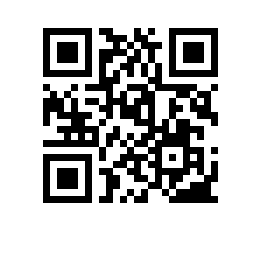 О проведении государственной итоговой аттестации студентов образовательной программы «Филология» факультета Санкт-Петербургская школа гуманитарных наук и искусств НИУ ВШЭ – Санкт-Петербург в 2024 годуПРИКАЗЫВАЮ:Провести в период с 04.06.2024 по 30.06.2024 государственную итоговую аттестацию студентов 4 курса образовательной программы бакалавриата «Филология», направления подготовки 45.03.01 «Филология», факультета Санкт-Петербургская школа гуманитарных наук и искусств НИУ ВШЭ – Санкт-Петербург, очной формы обучения.Включить в состав государственной итоговой аттестации следующее государственное аттестационное испытание: - защита выпускной квалификационной работы.Проведение государственного аттестационного испытания сопровождать видеозаписью в установленном в НИУ ВШЭ порядке.Утвердить график проведения государственной итоговой аттестации согласно приложению.Установить окончательный срок загрузки итогового варианта выпускной квалификационной работы в систему LMS до 26.05.2024 не позднее 23:00.И.о. заместителя директора по образовательной деятельности и цифровой трансформации,начальник Управленияобразовательных программ				 			А.В. Пирогов